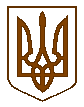 УКРАЇНАБілокриницька   сільська   радаРівненського району Рівненської областіРОЗПОРЯДЖЕННЯ 03 січня  2017  року                                                                                      №   4к0          Про призначення відповідальногоза ведення діловодства в сільській радіПризначити т.в.о. секретаря сільської ради, Казмірчук Олену Юріївну, відповідальною за ведення  діловодства в сільській раді в 2017 році.Сільський голова                                                                                     Т. ГончарукОзнайомлена:  «___»____________2017  р.                                         О. Казмірчук